Тема урока: самый простой способ кроя прямой юбки.Прогнозируемые результаты: 1) Снимать мерки с фигуры и записывать результаты измерений.2) Строить чертёж в масштабе 1:4 и в натуральную величину по своим меркам.Оборудование: сантиметровые ленты, тетради, масштабные линейки.Планируемые результаты.Предметные:1)осмысленно понять снятие мерок, измерения2)анализировать снятие мерок, измерения.Метапредметные:Самостоятельно производить снятие мерок, проводить анализ снятие мерок, измерений.Определить последовательность снятие мерокУметь строить основу чертежа и чертёж прямо юбки.Личностные:Выстраивать хорошие деловые отношения с одноклассниками в процессе работы.                 Ход урока:      Актуализация.1.1).Учитель спрашивает   правилах снятия мерок в 5 классе.-ученики отвечают.2)Мотивация познавательной деятельности. организация снятия  мерок, правила снятия мерок.1) смотр снятия мерок. Мерки: Ст-34 Сб-40ДТС-36 ДИ-60.2.расчёт формул передней половины:1)Длина изделия:ТН=Ди=60см.2)Линия бедра:ТБ=ДТС:2=36:2=18см.3)от т. ТБН проводим горизонтальные линии.4)ширина талии: Т Т,=СТ:2+2(раствор вытачки)=34:2+2=17+2=195)место расположения вытачки: ТТ2=8см(постоянная величина).6)ширина вытачкиТ2 Т3=2см(постоянная величина)7)длина вытачки передней половинкиТ2 Т4=Т3 Т4=8-10см.( постоянная величина).8)ширина бедра:ББ,=Сб:2=40:2=209)Т:Т1 Б1 Н1=соединяем.10) задняя половина: все формулы такие же, разница в вытачках:Длина вытачки задней половинки.Т2 Т5=Т3 Т5=15см(постоянная величина)            Запись в тетради.Чертёж. в м 1:4Чертёж передней половинки.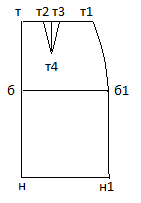 Чертёж задней половинки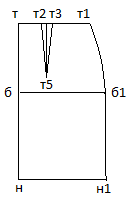 Практическая часть Домашнее задание: масштабные линейки, альбомы, принести журналы мод с моделями юбок.1.дается задание на самостоятельность.1.ученики выполняют чертёж по типовым меркам.                Подведение итога.Организация проверки чертежей контроль. Анализ. Рефлекция.Обсуждение чертежей выявление ошибок, исправление ошибок.